Общество с ограниченной ответственностью «СМАРТ.ИНТ»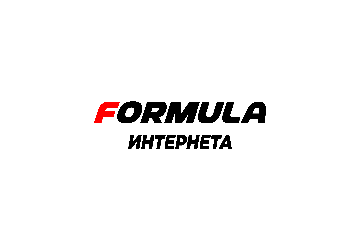 ИНН 7724481171, КПП 772401001, ОГРН 1197746412962117105, г. Москва, ул. Нагатинская, д. 1, строен. 14, этаж 1, офис 19_______________________________________________________________________________________   	                                                    АБОНЕНТСКИЙ ДОГОВОР с физическим лицом на предоставление услуг местной телефонной связиг. Москва									             « ___ » ________20___ г.Общество с Ограниченной Ответственностью «СМАРТ.ИНТ», именуемое далее «Оператор», в лице Григоренко Максима Александровича, действующего на основании Устава, именуемое в дальнейшем ОПЕРАТОР, и физическое лицо, указанное в регистрационной карте,  действующее от своего имени, именуемое в дальнейшем АБОНЕНТ, с другой стороны, именуемые по отдельности СТОРОНА, а вместе СТОРОНЫ, заключили настоящий Договор, являющийся публичным договором для физических лиц, Настоящий договор, регистрационная карта, акт выполненных работ, тарифы составляют единый договор о нижеследующем.1. Предмет Договора1.1. Установка ОПЕРАТОРОМ оборудования для передачи голосовой информации (телефонной связи) с выделенным  абонентским номером  в помещении АБОНЕНТА и предоставление услуг связи на основании лицензий, полученных в Министерстве информационных технологий и связи РФ: № 176773 от 28.08.2019 г. (предоставление услуг связи по передаче данных для целей передачи голосовой информации) в соответствии с "Регистрационной картой" (Приложение № 1 к настоящему Договору).1.2. Услуги по настоящему Договору предоставляются в соответствии с утвержденными "Тарифами и условиями оплаты" ОПЕРАТОРА (Приложение № 2 к настоящему Договору) и "Правилами предоставления услуг передачи речевой информации ОПЕРАТОРА" (Приложение № 3 к настоящему Договору)1.3. "Правила оказания услуг местной, внутризоновой, междугородной и международной телефонной связи. Утвержденные Постановлением Правительства РФ от 18 мая 2005г.№130" и «Правила оказания услуг подвижной связи Утвержденные Постановлением Правительства РФ от 25 мая 2005 г. №328» являются общеобязательным документами для обеих Сторон, регулирующим отношения между ОПЕРАТОРОМ и АБОНЕНТОМ.2. Обязанности СТОРОН2.1. ОПЕРАТОР обязуется:2.1.1. Выделить АБОНЕНТУ телефонные номера из имеющейся емкости в соответствии с "Регистрационной картой".2.1.2. В оговоренный срок после оплаты АБОНЕНТОМ стоимости настоящего Договора при необходимости произвести работы по окончательной прокладке абонентского кабеля до вышеуказанного помещения, установке телефонной розетки и абонентского устройства. Прокладка абонентского кабеля в пределах вышеуказанного помещения осуществляется АБОНЕНТОМ самостоятельно. Тип конечного абонентского устройства (аналоговый телефонный адаптер (АТА) или IP-телефонный аппарат) выбирает АБОНЕНТ в соответствии с "Тарифами и условиями оплаты", прилагающимися к настоящему Договору. Конечное абонентское устройство передается АБОНЕНТУ по Акту с Гарантийным талоном на сервисное обслуживание.2.1.3. Обеспечить круглосуточный доступ установленного телефонного аппарата с вышеуказанным телефонным номером к городской телефонной сети и сети доступа междугородних и международных соединений, за исключением периодов необходимых для устранения возникших неисправностей и проведения профилактических работ, а также периодов отсутствия электропитания в помещении, здании АБОНЕНТА.2.1.4. Гарантировать приемлемое качество передачи речевой информации согласно требованиям, предъявляемым Министерством информационных технологий и связи РФ к операторам связи.2.1.5. Безвозмездно устранять все возможные неполадки, возникшие по вине ОПЕРАТОРА в течение 3 (Трех) суток с даты обращения АБОНЕНТА.2.1.6. По заявке устранять все неисправности, возникшие по вине АБОНЕНТА, в том числе в помещении, в котором расположен телефонный аппарат, за исключением ремонта конечного абонентского устройства (телефонного аппарата или АТА), на возмездной основе, в соответствии с ценой, оговоренной приложением к настоящему Договору.2.1.7. По требованию АБОНЕНТА, безвозмездно, предоставлять распечатки оказанных услуг междугородней и международной телефонной связи (обобщенно по направлениям).2.1.8. Предоставлять АБОНЕНТУ данные об остатке денежных средств на балансе, а также о списаниях денежных средств, произведенных в соответствии с пунктом 3.3 настоящего Договора. Телефон ОПЕРАТОРА для информации о балансе (495) 783-35-11. Информация о балансе отражается в "личном кабинете" АБОНЕНТА на веб-сайте ОПЕРАТОРА https://formula-net.ru2.1.9. По истечении срока действия Договора возвратить АБОНЕНТУ все неиспользованные денежные средства на балансе, а также, в случае получения ОПЕРАТОРОМ залога, возвратить его АБОНЕНТУ.2.1.10. При прекращении действия Договора, в случае приобретения АБОНЕНТОМ телефонного адаптера у ОПЕРАТОРА принять указанный в "Регистрационной карте" телефонный адаптер с выплатой АБОНЕНТУ его стоимости на момент возврата: а)при сроке эксплуатации АБОНЕНТОМ до 24 месяцев - стоимости, определяемой с учетом технического состояния оборудования, срока его эксплуатации АБОНЕНТОМ, за вычетом стоимости установки и настройки; б)при сроке эксплуатации АБОНЕНТОМ более 24 месяцев - остаточной стоимости оборудования.2.1.11. Информировать АБОНЕНТА об изменениях юридического, фактического адресов и банковских реквизитов.2.2. ОПЕРАТОР вправе:2.2.1. В случае если баланс АБОНЕНТА нулевой либо отрицательный, с момента образования такого баланса, без уведомления, произвести отключение данного абонентского номера от всех услуг телефонной связи до момента восстановления АБОНЕНТОМ положительного баланса. Повторное включение производится бесплатно.2.2.2. В случае если АБОНЕНТ не оплачивает задолженность или не восстанавливает положительный баланс в течение более 2 (двух) месяцев, ОПЕРАТОР вправе расторгнуть настоящий Договор в одностороннем порядке, без выплаты сумм, внесенным АБОНЕНТОМ на счет ОПЕРАТОРА, включая залог. При этом ОПЕРАТОР вправе обратиться в суд с целью взыскания задолженности с АБОНЕНТА.2.2.3. Расторгнуть Договор в одностороннем порядке по иным, не оговоренным настоящим Договором причинам, только при условии возврата части суммы, уплаченной АБОНЕНТОМ за подключение, пропорциональной остатку времени действия настоящего Договора.2.2.4. Уведомить АБОНЕНТА не позднее, чем за 3 (три) месяца до замены используемого абонентского номера в связи с реконструкцией местных телефонных сетей и другими техническими мероприятиями.2.2.5. Без уведомления, ввести блокировку телефонных номеров, звонки на которые могут существенно повлиять на финансовое состояние СТОРОН или иным образом нарушить имущественные и иные интересы сторон настоящего Договора.2.2.6. Отказать АБОНЕНТУ в приеме указанного в "Регистрационной карте" телефонного адаптера с выплатой его стоимости при неработоспособности оборудования, нарушении правил эксплуатации оборудования, повреждении стикеров, оригинальных пломб ОПЕРАТОРА или производителя оборудования, наличии значительных механических, термических или электрических повреждений, попадании внутрь оборудования посторонних предметов, веществ, жидкостей, насекомых и т.д., а также активных сред, или же если изделие подверглось вмешательству или ремонту неуполномоченными на это лицами или сервисными центрами.2.3. АБОНЕНТ обязуется:2.3.1. Произвести оплату настоящего Договора в размере и в порядке, определенном настоящим Договором и приложениями к нему.2.3.2. Обеспечить доступ сотрудников ОПЕРАТОРА в помещение Абонента с целью установки оборудования для передачи речевой информации.2.3.3. Поддерживать положительный баланс своего счета, применяемого для оплаты междугородних, международных и местных переговоров, и в случае если баланс нулевой либо отрицательный, незамедлительно пополнять его.2.3.4. Пользоваться сертифицированным оборудованием для доступа к услугам связи, соблюдать правила эксплуатации системы телефонного доступа (инструкции по эксплуатации абонентского устройства).2.3.5. Не использовать предоставленный телефонный номер для коммутируемого доступа в Интернет или иные информационные системы. Не допускать подключения к данному номеру модемных устройств.2.3.6. Не использовать для подключения к сети радиотелефон. В случае такого использования ОПЕРАТОР снимает с себя всю ответственность за предоставляемые услуги связи.2.3.7. В случае если на момент окончания срока действия настоящего Договора за АБОНЕНТОМ числится задолженность за услуги междугородней и международной связи, АБОНЕНТ обязан в течение 5-ти дней погасить данную задолженность. В случае если задолженность не погашена в данный срок, ОПЕРАТОР имеет право взыскать задолженность с АБОНЕНТА через суд.2.3.8. При прекращении действия Договора, в случае возвращения АБОНЕНТОМ телефонного адаптера ОПЕРАТОРУ, вернуть указанный в "Регистрационной карте" телефонный адаптер в комплектности установки и работоспособном состоянии.3. Порядок расчетов по настоящему Договору3.1. Оплата всех услуг, предоставляемых ОПЕРАТОРОМ АБОНЕНТУ, осуществляется на основе предоплаты.  3.2. Стоимость услуг устанавливается в тарифах ОПЕРАТОРА (Приложение № 2 к настоящему Договору). Размер вносимого платежа определяется на основании данных, отраженных в "Регистрационной карте" АБОНЕНТА.3.3. Оплата услуг местных, междугородних и международных телефонных переговоров, устанавливается авансовая в соответствии с "Тарифами и условиями оплаты". Оплата производится путем списания ОПЕРАТОРОМ соответствующих денежных сумм с баланса АБОНЕНТА.3.4. За оказанные услуги в соответствии с пунктом 2.1.6 АБОНЕНТ уплачивает ОПЕРАТОРУ сумму, установленную "Тарифами и условиями оплаты".3.5. Цена Услуг устанавливается в рублях, в соответствии с утвержденными Тарифами ОПЕРАТОРА.3.6. Оплата и внесение денежных средств на баланс производится путем перечисления на расчетный счет ОПЕРАТОРА. Моментом оплаты считается поступление средств на счет ОПЕРАТОРА.3.7. При оплате через Сбербанк РФ зачисление денежных средств на баланс АБОНЕНТА производится по выписке банка при оплате по платежному поручению или по получении квитанции об оплате через отделение банка. С целью избежания задержек предоставления услуг, платеж необходимо проводить за 3 рабочих дня до даты отключения.3.8. АБОНЕНТ вправе оплачивать услуги в офисах ОПЕРАТОРА. При этом моментом оплаты будет считаться получение денежных средств кассиром ОПЕРАТОРА.4. Срок действия настоящего Договора4.1. Настоящий Договор вступает в силу с момента его подписания обеими СТОРОНАМИ и действует в течение одного года, с последующей пролонгацией на каждый последующий год, если ни одна из СТОРОН до окончания срока действия настоящего Договора не заявила другой СТОРОНЕ в письменном виде о своем желании расторгнуть данный Договор или изменить его условия.  5. Порядок изменения или расторжения настоящего Договора5.1. Изменение настоящего Договора допускается по взаимному согласию СТОРОН. Все изменения к настоящему Договору оформляются в письменной форме и являются неотъемлемой частью настоящего Договора.5.2. АБОНЕНТ вправе в любое время расторгнуть Договор в одностороннем порядке, уведомив об этом ОПЕРАТОРА в письменном виде за 10 (десять) рабочих дней до момента расторжения настоящего Договора. При этом подлежат возмещению только денежные средства, находящиеся на балансе АБОНЕНТА или уплаченные им в виде залога.5.3. Замена настоящего Договора СТОРОНАМИ допускается только по взаимному согласию СТОРОН, оформленному в письменном виде.6. Ответственность СТОРОН6.1. СТОРОНЫ несут обоюдную ответственность за неисполнение либо ненадлежащее исполнение настоящего Договора в соответствии с законодательством РФ.6.2. СТОРОНЫ не несут ответственности за неисполнение обязательств вследствие обстоятельств непреодолимой силы.6.3. ОПЕРАТОР не несёт никакой ответственности в случае неисполнения АБОНЕНТОМ пункта 2.3.8 настоящего Договора.6.4. В период отсутствия электропитания в помещении, здании АБОНЕНТА по вине сторонних организаций ОПЕРАТОР не несет никакой ответственности перед АБОНЕНТОМ за не предоставление услуг, предусмотренных настоящим Договором.6.5. Ни одна из СТОРОН ни при каких обстоятельствах не несет никакой ответственности ни за какую упущенную выгоду. ОПЕРАТОР ни при каких обстоятельствах не берет на себя обязательства по возмещению какого-либо ущерба, возникающего от использования АБОНЕНТОМ услуг ОПЕРАТОРА.7. Прочие условия7.1. Настоящий Договор составлен в двух экземплярах, имеющих одинаковую юридическую силу, по одному экземпляру для каждой из СТОРОН.7.2. К настоящему Договору прилагаются, являются его неотъемлемой частью и составляют единый договор.Приложение № 1 – Регистрационная карта;Приложение № 2 – Тарифы и условия оплаты услуг передачи речевой информации;                                                  Приложение № 3 – Акт сдачи-приемки работ.    8. Юридический адрес и реквизиты ОПЕРАТОРАООО «СМАРТ.ИНТ»Юридический адрес: 117105, г. Москва, ул. Нагатинская, д. 1, строен. 14, этаж 1, офис 19Фактический адрес: 117105, г. Москва, ул. Нагатинская, д. 1, строен. 14, этаж 1, офис 19Телефон (495) 783-35-11ОГРН 1197746412962ИНН 7724481171 /КПП 772401001ОКПО 40436829, ОКВЭД 61.10, 61.20р/с 40702810002860006564в АО «АЛЬФА-БАНК»к/с 30101810200000000593БИК 044525593Подписи СТОРОНОПЕРАТОР								АБОНЕНТМ.П.